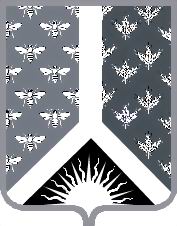 Кемеровская областьНовокузнецкий муниципальный районАдминистрация Новокузнецкого муниципального районаПОСТАНОВЛЕНИЕОт __________2020 №_____  г. НовокузнецкОб утверждении муниципальной программы «Поддержка агропромышленного комплекса и развитие сельских территорий Новокузнецкого муниципального района»В соответствии  со статьей 179 Бюджетного кодекса Российской Федерации, постановлением  администрации Новокузнецкого муниципального района от 06.11.2015      № 196 «Об утверждении Порядка разработки, утверждения и реализации муниципальных программ муниципального образования «Новокузнецкий муниципальный район», руководствуясь статьей 40 Устава муниципального образования «Новокузнецкий муниципальный район»:Утвердить муниципальную программу «Поддержка агропромышленного комплекса и развитие сельских территорий Новокузнецкого муниципального района» согласно приложению к настоящему постановлению.Финансовому управлению по Новокузнецкому району (В.В. Галкин) руководствоваться настоящим постановлением при составлении  проекта бюджета  Новокузнецкого муниципального района на 2021 год и на плановый период 2022 и 2023 годов.Опубликовать настоящее постановление в Новокузнецкой районной газете «Сельские вести» и разместить на официальном сайте муниципального образования «Новокузнецкий муниципальный район» www.admnkr.ru в информационно-телекоммуникационной сети «Интернет».Настоящее постановление вступает в силу с 01.01.2021, но не ранее дня, следующего за днем его официального опубликования. Контроль  за исполнением настоящего постановления оставляю за собой.Глава Новокузнецкогомуниципального района                                                                                                  А.В. ШарнинПаспортмуниципальной программы Новокузнецкого муниципального района«Поддержка агропромышленного комплекса и развитие сельских территорий Новокузнецкого муниципального района»на 2021год и на плановый период 2022 и 2023 годовХарактеристика текущего состояния агропромышленного комплекса и развития сельских территорий Новокузнецкого муниципального района.Разработка и принятие Программы вызваны объективной необходимостью поддержки темпов роста сельскохозяйственного производства на основе повышения его конкурентоспособности и повышения привлекательности жизни на селе. Реализация Программы позволит в 2021-2023 годах выйти на объем валовой продукции – 27,0 миллиардов рублей.Земельный фонд района является его стратегическим преимуществом, а плодородие почвы во взаимодействии с другими природными факторами составляет базовую ценность земли, определяющую уровень производительности труда и стоимость произведенного продукта.  Важнейшим фактором обеспечения воспроизводства плодородия почв являются агрохимические мероприятия. Увеличение валового сбора продукции растениеводства в районе можно достигнуть за счёт роста средней урожайности зерновых культур, особое внимание при этом нужно обратить на повышение плодородия сельскохозяйственных угодий, то есть вносить удобрения, использовать средства химической защиты растений, приобретать семена высоких репродукций. Новая кадровая политика в агропромышленном комплексе по своей важности и актуальности ставится в первый ряд с основными государственными программами в этой сфере. Создание системы поддержки в решении жилищных проблем граждан, молодых семей и молодых специалистов, проживающих и работающих в селе и нуждающихся в улучшении жилищных условий, позволит привлечь и закрепить в районе молодых специалистов, а также улучшить демографическую ситуацию в районе.Цели и задачи реализации Программы.Реализация Программы направлена на достижение основных целей: - создание условий для развития сельскохозяйственного  производства в поселениях, расширения рынка сельскохозяйственной  продукции, сырья и продовольствия;- создание системы поддержки в решении жилищных проблем граждан, молодых семей и молодых специалистов, проживающих и работающих в селе и нуждающихся в улучшении  жилищных условий;- содействие созданию рабочих мест на селе;- создание комфортных условий жизнедеятельности в сельской местности;- обеспечение условий для отдыха и физического развития детей, приобщение их к здоровому образу жизни.Для достижения целей необходимо решение следующих задач:- создание условий для увеличения объемов производства высококачественной сельскохозяйственной продукции; - улучшение жилищных условий молодых семей и молодых специалистов, проживающих в сельской местности, объектами социальной и инженерной инфраструктуры и удовлетворение потребностей сельского населения, в том числе молодых семей и молодых специалистов, в благоустроенном жилье;- обустройство детских игровых площадок, благоустройство сельских поселений;- повышение уровня развития транспортной инфраструктуры.Перечень подпрограмм Программы с кратким описанием подпрограмм, основных мероприятий и мероприятий Программы.Ресурсное обеспечение реализации Программы.Сведения о планируемых значениях целевых показателей(индикаторов) Программы.Методика оценки эффективности муниципальной Программы. Оценка эффективности муниципальной Программы осуществляется в соответствии с постановлением администрации Новокузнецкого муниципального района от 19.01.2015 № 03 «Об утверждении оценки эффективности реализации муниципальных программ в МО «Новокузнецкий муниципальный район».Методика оценки эффективности муниципальной Программы учитывает достижение целей и решение задач муниципальной программы, соотношение ожидаемых результатов с показателями, указанными в муниципальной Программе.Если значение бальной интегральной оценки находится в интервале от 80 до 100 баллов-эффективность муниципальной Программы оценивается как высокая.Если значение бальной интегральной оценки находится в интервале от 50 до 80 баллов-эффективность муниципальной Программы оценивается как умеренная.Если значение бальной интегральной оценки находится в интервале от 20 до 50 баллов-эффективность муниципальной Программы оценивается как низкая.Если значение бальной интегральной оценки ниже 20 баллов, Программа признается неэффективной.Начальник управления по сельскому хозяйству,продовольствию и природопользованию	                                       	         В.Н. МельникПриложение          к постановлению администрации Новокузнецкого муниципального района от  __________  № ___Наименование муниципальной программыподдержка агропромышленного комплекса и развитие сельских территорий Новокузнецкого муниципального района (далее - Программа).Директор муниципальной программыначальник управления по сельскому хозяйству, продовольствию и природопользованию администрации Новокузнецкого муниципального района.Ответственный исполнитель (координатор) муниципальной программыуправление по сельскому хозяйству, продовольствию и природопользованию администрации Новокузнецкого муниципального района.Исполнители муниципальной программыуправление по сельскому хозяйству, продовольствию и природопользованию администрации Новокузнецкого муниципального района;отдел капитального строительства администрации Новокузнецкого муниципального района.Наименование подпрограмм муниципальной программы1. «Социально-экономическое развитие села».2. «Создание и развитие инфраструктуры на сельских территориях».3. «Создание условий для обеспечения комфортным жильем сельского населения».Цели муниципальной программы- создание условий для развития сельскохозяйственного  производства в поселениях, расширения рынка сельскохозяйственной  продукции, сырья и продовольствия;- создание системы поддержки в решении жилищных проблем граждан, молодых семей и молодых специалистов, проживающих и работающих в селе и нуждающихся в улучшении  жилищных условий;-  содействие созданию рабочих мест на селе;- создание комфортных условий жизнедеятельности в сельской местности;- обеспечение условий для отдыха и физического развития детей, приобщение их к здоровому образу жизни.Задачи муниципальной программы- создание условий для увеличения объемов производства высококачественной сельскохозяйственной продукции; - улучшение жилищных условий молодых семей и молодых специалистов, проживающих в сельской местности, объектами социальной и инженерной инфраструктуры и удовлетворение потребностей сельского населения, в том числе молодых семей и молодых специалистов, в благоустроенном жилье;- обустройство детских игровых площадок, благоустройство сельских поселений;- повышение уровня развития транспортной инфраструктуры. Срок реализации муниципальной    программы2021-2023 годы.Объем и источники финансирования муниципальной программы в целом и с разбивкой по годам ее реализацииВсего бюджетных ассигнований на реализацию муниципальной программы на 2021-2023 годы - 65622,2 тысяч рублей, из них:2021 год – 18 622,2 тысяч рублей;2022 год – 23 000,0 тысяч рублей;2023 год –  24 000,0 тысяч рублей;средства местного бюджета на 2021-2023 годы – 65622,2  тысяч рублей,из них:2021 год – 18 622,2 тысяч рублей;2022 год – 23 000,0 тысяч рублей;2023 год – 24 000,0 тысяч рублей;иные не запрещенные законодательством источники на 2021-2023 годы – 0,0 тысяч рублей,из них:2021 год – 0,0 тысяч рублей;2022 год – 0,0 тысяч рублей;2023 год – 0,0 тысяч рублей;средства федерального бюджета на 2021-2023 годы – 0,0 тысяч рублей,из них:2021 год – 0,0 тысяч рублей;2022 год – 0,0 тысяч рублей;2023 год – 0,0 тысяч рублей;средства областного бюджета на 2021-2023 годы – 0,0 тысяч рублей,из них:2021 год – 0,0 тысяч рублей;2022 год – 0,0 тысяч рублей;2023 год – 0,0 тысяч рублей.Ожидаемые конечные результаты реализации муниципальной программыРеализация Программы позволит в 2021-2023 годах:1) довести производство сельскохозяйственной продукции во всех категориях хозяйств в количестве:- зерна в весе после доработки до 51,0 тысяч тонн;- картофеля до 90,0 тысяч тонн;- овощей до 45,5 тысяч тонн;2) установить две детских игровых площадки в Красулинском сельском поселении, одну в Загорском сельском поселении;3)  улучшить жилищные условия для молодых семей и молодых специалистов, проживающих на сельской территории в количестве 0,270 тысяч квадратных метров.№ п/пНаименование подпрограммы, основного мероприятия, мероприятияКраткое описание подпрограммы, основного мероприятия, мероприятияНаименование целевого показателя (индикатора)Примечание1234455Муниципальная программа «Поддержка агропромышленного комплекса и  развитие сельских территорий Новокузнецкого муниципального района».Муниципальная программа «Поддержка агропромышленного комплекса и  развитие сельских территорий Новокузнецкого муниципального района».Муниципальная программа «Поддержка агропромышленного комплекса и  развитие сельских территорий Новокузнецкого муниципального района».Муниципальная программа «Поддержка агропромышленного комплекса и  развитие сельских территорий Новокузнецкого муниципального района».Муниципальная программа «Поддержка агропромышленного комплекса и  развитие сельских территорий Новокузнецкого муниципального района».Муниципальная программа «Поддержка агропромышленного комплекса и  развитие сельских территорий Новокузнецкого муниципального района».Муниципальная программа «Поддержка агропромышленного комплекса и  развитие сельских территорий Новокузнецкого муниципального района».1.Цель: создание условий для развития сельскохозяйственного  производства в поселениях, расширения рынка сельскохозяйственной  продукции, сырья и продовольствия.Цель: создание условий для развития сельскохозяйственного  производства в поселениях, расширения рынка сельскохозяйственной  продукции, сырья и продовольствия.Цель: создание условий для развития сельскохозяйственного  производства в поселениях, расширения рынка сельскохозяйственной  продукции, сырья и продовольствия.Цель: создание условий для развития сельскохозяйственного  производства в поселениях, расширения рынка сельскохозяйственной  продукции, сырья и продовольствия.Цель: создание условий для развития сельскохозяйственного  производства в поселениях, расширения рынка сельскохозяйственной  продукции, сырья и продовольствия.Цель: создание условий для развития сельскохозяйственного  производства в поселениях, расширения рынка сельскохозяйственной  продукции, сырья и продовольствия.1.Задача: создание условий для увеличения объемов производства высококачественной сельскохозяйственной продукции.Задача: создание условий для увеличения объемов производства высококачественной сельскохозяйственной продукции.Задача: создание условий для увеличения объемов производства высококачественной сельскохозяйственной продукции.Задача: создание условий для увеличения объемов производства высококачественной сельскохозяйственной продукции.Задача: создание условий для увеличения объемов производства высококачественной сельскохозяйственной продукции.Задача: создание условий для увеличения объемов производства высококачественной сельскохозяйственной продукции.1.Подпрограмма: «Социально-экономическое развитие села».Подпрограмма: «Социально-экономическое развитие села».Подпрограмма: «Социально-экономическое развитие села».Подпрограмма: «Социально-экономическое развитие села».Подпрограмма: «Социально-экономическое развитие села».Подпрограмма: «Социально-экономическое развитие села».1.1.Основное мероприятие: «Создание условий для дальнейшего роста производства продукции растениеводства агропромышленного комплекса».Основное мероприятие: «Создание условий для дальнейшего роста производства продукции растениеводства агропромышленного комплекса».Основное мероприятие: «Создание условий для дальнейшего роста производства продукции растениеводства агропромышленного комплекса».Основное мероприятие: «Создание условий для дальнейшего роста производства продукции растениеводства агропромышленного комплекса».Основное мероприятие: «Создание условий для дальнейшего роста производства продукции растениеводства агропромышленного комплекса».Основное мероприятие: «Создание условий для дальнейшего роста производства продукции растениеводства агропромышленного комплекса».1.1.1.Мероприятие: «Субсидии на безвозмездной и  безвозвратной  основе на оказание несвязанной поддержки сельскохо-зяйственным товаро-производителям в области растениеводства».Поддержка (стимулирование увеличения) производства сельскохозяйственной продукции с помощью частичного возмещения затратПоддержка (стимулирование увеличения) производства сельскохозяйственной продукции с помощью частичного возмещения затратВаловый сбор в хозяйствах всех категорий (тысяч тонн):- зерновых и зернобобовых культур; - овощных культур;- картофеля.Валовый сбор в хозяйствах всех категорий (тысяч тонн):- зерновых и зернобобовых культур; - овощных культур;- картофеля.2.Цель: создание системы поддержки в решении жилищных проблем граждан, молодых семей и молодых специалистов, проживающих и работающих в селе и нуждающихся в улучшении  жилищных условий; содействие созданию рабочих мест на селе; создание комфортных условий жизнедеятельности в сельской местности; обеспечение условий для отдыха и  физического развития детей, приобщение их к здоровому образу жизни.Цель: создание системы поддержки в решении жилищных проблем граждан, молодых семей и молодых специалистов, проживающих и работающих в селе и нуждающихся в улучшении  жилищных условий; содействие созданию рабочих мест на селе; создание комфортных условий жизнедеятельности в сельской местности; обеспечение условий для отдыха и  физического развития детей, приобщение их к здоровому образу жизни.Цель: создание системы поддержки в решении жилищных проблем граждан, молодых семей и молодых специалистов, проживающих и работающих в селе и нуждающихся в улучшении  жилищных условий; содействие созданию рабочих мест на селе; создание комфортных условий жизнедеятельности в сельской местности; обеспечение условий для отдыха и  физического развития детей, приобщение их к здоровому образу жизни.Цель: создание системы поддержки в решении жилищных проблем граждан, молодых семей и молодых специалистов, проживающих и работающих в селе и нуждающихся в улучшении  жилищных условий; содействие созданию рабочих мест на селе; создание комфортных условий жизнедеятельности в сельской местности; обеспечение условий для отдыха и  физического развития детей, приобщение их к здоровому образу жизни.Цель: создание системы поддержки в решении жилищных проблем граждан, молодых семей и молодых специалистов, проживающих и работающих в селе и нуждающихся в улучшении  жилищных условий; содействие созданию рабочих мест на селе; создание комфортных условий жизнедеятельности в сельской местности; обеспечение условий для отдыха и  физического развития детей, приобщение их к здоровому образу жизни.Цель: создание системы поддержки в решении жилищных проблем граждан, молодых семей и молодых специалистов, проживающих и работающих в селе и нуждающихся в улучшении  жилищных условий; содействие созданию рабочих мест на селе; создание комфортных условий жизнедеятельности в сельской местности; обеспечение условий для отдыха и  физического развития детей, приобщение их к здоровому образу жизни.2.Задача: улучшение жилищных условий молодых семей и молодых специалистов, проживающих в сельской местности; повышение уровня комплексного обустройства населенных пунктов, расположенных в сельской местности, объектами социальной и инженерной инфраструктуры и удовлетворение потребностей сельского населения, в том числе молодых семей и молодых специалистов, в благоустроенном жилье; обустройство детских игровых площадок, благоустройство сельских поселений; повышение уровня развития транспортной инфраструктуры.Задача: улучшение жилищных условий молодых семей и молодых специалистов, проживающих в сельской местности; повышение уровня комплексного обустройства населенных пунктов, расположенных в сельской местности, объектами социальной и инженерной инфраструктуры и удовлетворение потребностей сельского населения, в том числе молодых семей и молодых специалистов, в благоустроенном жилье; обустройство детских игровых площадок, благоустройство сельских поселений; повышение уровня развития транспортной инфраструктуры.Задача: улучшение жилищных условий молодых семей и молодых специалистов, проживающих в сельской местности; повышение уровня комплексного обустройства населенных пунктов, расположенных в сельской местности, объектами социальной и инженерной инфраструктуры и удовлетворение потребностей сельского населения, в том числе молодых семей и молодых специалистов, в благоустроенном жилье; обустройство детских игровых площадок, благоустройство сельских поселений; повышение уровня развития транспортной инфраструктуры.Задача: улучшение жилищных условий молодых семей и молодых специалистов, проживающих в сельской местности; повышение уровня комплексного обустройства населенных пунктов, расположенных в сельской местности, объектами социальной и инженерной инфраструктуры и удовлетворение потребностей сельского населения, в том числе молодых семей и молодых специалистов, в благоустроенном жилье; обустройство детских игровых площадок, благоустройство сельских поселений; повышение уровня развития транспортной инфраструктуры.Задача: улучшение жилищных условий молодых семей и молодых специалистов, проживающих в сельской местности; повышение уровня комплексного обустройства населенных пунктов, расположенных в сельской местности, объектами социальной и инженерной инфраструктуры и удовлетворение потребностей сельского населения, в том числе молодых семей и молодых специалистов, в благоустроенном жилье; обустройство детских игровых площадок, благоустройство сельских поселений; повышение уровня развития транспортной инфраструктуры.Задача: улучшение жилищных условий молодых семей и молодых специалистов, проживающих в сельской местности; повышение уровня комплексного обустройства населенных пунктов, расположенных в сельской местности, объектами социальной и инженерной инфраструктуры и удовлетворение потребностей сельского населения, в том числе молодых семей и молодых специалистов, в благоустроенном жилье; обустройство детских игровых площадок, благоустройство сельских поселений; повышение уровня развития транспортной инфраструктуры.2.Подпрограмма: «Создание и развитие инфраструктуры на сельских территориях».Подпрограмма: «Создание и развитие инфраструктуры на сельских территориях».Подпрограмма: «Создание и развитие инфраструктуры на сельских территориях».Подпрограмма: «Создание и развитие инфраструктуры на сельских территориях».Подпрограмма: «Создание и развитие инфраструктуры на сельских территориях».Подпрограмма: «Создание и развитие инфраструктуры на сельских территориях».2.1.Основное мероприятие «Комплексное развитие сельских территорий».Основное мероприятие «Комплексное развитие сельских территорий».Основное мероприятие «Комплексное развитие сельских территорий».Основное мероприятие «Комплексное развитие сельских территорий».Основное мероприятие «Комплексное развитие сельских территорий».Основное мероприятие «Комплексное развитие сельских территорий».2.1.1.Мероприятие: «Обеспечение комплексного развития сельских территорий (благоустрой-ство сельских территорий)Установить детские площадки в сельских поселенияхВсего за 2021-2023 годы-3 штуки:в т.ч. 2021 год-1 штука;2022 год-1 штука;2023 год-1 штука.Всего за 2021-2023 годы-3 штуки:в т.ч. 2021 год-1 штука;2022 год-1 штука;2023 год-1 штука.2.1.2.Мероприятие: «Развитие транспортной инфраструктуры на сельских территориях»Реконструкция автомобильных дорог (п.Федоровка)Всего за 2021-2023 годы - 5,5 километров:в т.ч.  2021 год -  0  километров;2022 год - 5,5 километров;2023 год - 0 километров.Всего за 2021-2023 годы - 5,5 километров:в т.ч.  2021 год -  0  километров;2022 год - 5,5 километров;2023 год - 0 километров.3.Подпрограмма: «Создание условий для обеспечения доступным и комфортным жильем сельского населения».Подпрограмма: «Создание условий для обеспечения доступным и комфортным жильем сельского населения».Подпрограмма: «Создание условий для обеспечения доступным и комфортным жильем сельского населения».Подпрограмма: «Создание условий для обеспечения доступным и комфортным жильем сельского населения».Подпрограмма: «Создание условий для обеспечения доступным и комфортным жильем сельского населения».Подпрограмма: «Создание условий для обеспечения доступным и комфортным жильем сельского населения».3.1.Основное мероприятие: «Комплексное развитие сельских территорий».Основное мероприятие: «Комплексное развитие сельских территорий».Основное мероприятие: «Комплексное развитие сельских территорий».Основное мероприятие: «Комплексное развитие сельских территорий».Основное мероприятие: «Комплексное развитие сельских территорий».Основное мероприятие: «Комплексное развитие сельских территорий».3.1.1.Мероприятие:«Обеспечение комплексного развития сельских территорий (улучшение жилищных условий граждан, проживающих на сельских территориях)».Ввод (приобретение) жилья для молодых семей и молодых  специалистов, проживающих в сельской местности.Всего за 2021-2023 годы-0,270 тысяч квадратных метров общей площади:в т.ч. 2021 год-0,126 тысяч квадратных метров общей площади;2022 год-0,072 тысячи квадратных метров общей площади;2023 год-0,072 тысяч квадратных метров общей площади.Всего за 2021-2023 годы-0,270 тысяч квадратных метров общей площади:в т.ч. 2021 год-0,126 тысяч квадратных метров общей площади;2022 год-0,072 тысячи квадратных метров общей площади;2023 год-0,072 тысяч квадратных метров общей площади.3.1.1.Мероприятие:«Обеспечение комплексного развития сельских территорий (улучшение жилищных условий граждан, проживающих на сельских территориях)».Количество молодых семей и молодых специалистов, получивших  социальную выплату на улучшение жилищных условий.Всего за 2021-2023 годы-3 семьи:в т.ч. 2021 год-1 семья;2022-1семья;2023-1 семья.Всего за 2021-2023 годы-3 семьи:в т.ч. 2021 год-1 семья;2022-1семья;2023-1 семья.№ п/пНаименование муниципальной программы, подпрограммы, основного мероприятия, мероприятияИсточник финансированияОбъем финансо-вых ресурсов, тысяч рублей2021тысяч рублей2022тысяч рублей2023тысяч рублей1234567Муниципальная программа «Поддержка агропромышленного комплекса и  развитие сельских территорий Новокузнецкого муниципального района».Всего65822,218622,223000,024000,0Муниципальная программа «Поддержка агропромышленного комплекса и  развитие сельских территорий Новокузнецкого муниципального района».местный бюджет65822,218622,223000,024000,0Муниципальная программа «Поддержка агропромышленного комплекса и  развитие сельских территорий Новокузнецкого муниципального района».иные не запрещенные законодательством источники:- федеральный бюджет;- областной бюджет;- средства юридических и физических лиц.1.Подпрограмма: «Социально-экономическое развитие села».Подпрограмма: «Социально-экономическое развитие села».Подпрограмма: «Социально-экономическое развитие села».Подпрограмма: «Социально-экономическое развитие села».Подпрограмма: «Социально-экономическое развитие села».Подпрограмма: «Социально-экономическое развитие села».1.1.Основное мероприятие: «Создание условий для дальнейшего роста производства продукции растениеводства агропромышленного комплекса».Основное мероприятие: «Создание условий для дальнейшего роста производства продукции растениеводства агропромышленного комплекса».Основное мероприятие: «Создание условий для дальнейшего роста производства продукции растениеводства агропромышленного комплекса».Основное мероприятие: «Создание условий для дальнейшего роста производства продукции растениеводства агропромышленного комплекса».Основное мероприятие: «Создание условий для дальнейшего роста производства продукции растениеводства агропромышленного комплекса».Основное мероприятие: «Создание условий для дальнейшего роста производства продукции растениеводства агропромышленного комплекса».1.1.1.Мероприятие: «Субсидии на безвозмездной и безвозвратной основе на оказание несвязанной поддержки сельскохозяйствен-ным товаропроизводите-лям в области растениеводства».Всего60325,016907,021195,022223,01.1.1.Мероприятие: «Субсидии на безвозмездной и безвозвратной основе на оказание несвязанной поддержки сельскохозяйствен-ным товаропроизводите-лям в области растениеводства».местный бюджет60325,016907,021195,022223,01.1.1.Мероприятие: «Субсидии на безвозмездной и безвозвратной основе на оказание несвязанной поддержки сельскохозяйствен-ным товаропроизводите-лям в области растениеводства».иные не запрещенные законодательством источники:- федеральный бюджет; - областной бюджет; - средства юридических и физических лиц.2Подпрограмма: «Создание и развитие инфраструктуры на сельских территориях»Подпрограмма: «Создание и развитие инфраструктуры на сельских территориях»Подпрограмма: «Создание и развитие инфраструктуры на сельских территориях»Подпрограмма: «Создание и развитие инфраструктуры на сельских территориях»Подпрограмма: «Создание и развитие инфраструктуры на сельских территориях»Подпрограмма: «Создание и развитие инфраструктуры на сельских территориях»2.1.Основное мероприятие: «Комплексное развитие сельских территорий»Основное мероприятие: «Комплексное развитие сельских территорий»Основное мероприятие: «Комплексное развитие сельских территорий»Основное мероприятие: «Комплексное развитие сельских территорий»Основное мероприятие: «Комплексное развитие сельских территорий»Основное мероприятие: «Комплексное развитие сельских территорий»2.1.1.Мероприятие: «Обеспечение ком-плексного развития сельских территорий (благоустройство сельских территорий)»Всего797,2215,2305,0277,02.1.1.Мероприятие: «Обеспечение ком-плексного развития сельских территорий (благоустройство сельских территорий)»местный бюджет 797,2215,2305,0277,02.1.1.Мероприятие: «Обеспечение ком-плексного развития сельских территорий (благоустройство сельских территорий)»иные не запрещенные законодательством источники: федеральный бюджет; областной бюджет; средства юридических и физических лиц.2.1.2.Мероприятие: «Развитие транспортной инфраструктуры на сельских территориях».Всего0,00,00,00,02.1.2.Мероприятие: «Развитие транспортной инфраструктуры на сельских территориях».местный бюджет 0,00,00,00,02.1.2.Мероприятие: «Развитие транспортной инфраструктуры на сельских территориях».иные не запрещенные законодательством источники: федеральный бюджет; областной бюджет; средства юридических и физических лиц.3.Подпрограмма: «Создание условий для обеспечения доступным и комфортным жильем сельского населения».Подпрограмма: «Создание условий для обеспечения доступным и комфортным жильем сельского населения».Подпрограмма: «Создание условий для обеспечения доступным и комфортным жильем сельского населения».Подпрограмма: «Создание условий для обеспечения доступным и комфортным жильем сельского населения».Подпрограмма: «Создание условий для обеспечения доступным и комфортным жильем сельского населения».Подпрограмма: «Создание условий для обеспечения доступным и комфортным жильем сельского населения».3.1.Основное мероприятие: «Комплексное развитие сельских территорий».Основное мероприятие: «Комплексное развитие сельских территорий».Основное мероприятие: «Комплексное развитие сельских территорий».Основное мероприятие: «Комплексное развитие сельских территорий».Основное мероприятие: «Комплексное развитие сельских территорий».Основное мероприятие: «Комплексное развитие сельских территорий».3.1.1.Мероприятие:«Обеспечение комплексного развития сельских территорий (улучшение жилищных условий граждан, проживающих на сельских территориях)».Всего4500,01500,01500,01500,03.1.1.Мероприятие:«Обеспечение комплексного развития сельских территорий (улучшение жилищных условий граждан, проживающих на сельских территориях)».местный бюджет 4500,01500,01500,01500,03.1.1.Мероприятие:«Обеспечение комплексного развития сельских территорий (улучшение жилищных условий граждан, проживающих на сельских территориях)».иные не запрещенные законодательством источники:- федеральный бюджет;- областной бюджет;- средства юриди-ческих и физических лиц.№ п/п1Наименование муниципальной подпрограммы, основного мероприятия, мероприятияНаименование целевого показателя (индикатора)Единица измеренияПлановое значение целевого показателя (индикатора) на 2021-2023 годыПлановое значение целевого показателя (индикатора) на 2021-2023 годыПлановое значение целевого показателя (индикатора) на 2021-2023 годы№ п/п1Наименование муниципальной подпрограммы, основного мероприятия, мероприятияНаименование целевого показателя (индикатора)Единица измерения20212022202312345567Муниципальная программа «Поддержка агропромышленного комплекса и  развитие сельских территорий Новокузнецкого муниципального района».Муниципальная программа «Поддержка агропромышленного комплекса и  развитие сельских территорий Новокузнецкого муниципального района».Муниципальная программа «Поддержка агропромышленного комплекса и  развитие сельских территорий Новокузнецкого муниципального района».Муниципальная программа «Поддержка агропромышленного комплекса и  развитие сельских территорий Новокузнецкого муниципального района».Муниципальная программа «Поддержка агропромышленного комплекса и  развитие сельских территорий Новокузнецкого муниципального района».Муниципальная программа «Поддержка агропромышленного комплекса и  развитие сельских территорий Новокузнецкого муниципального района».Муниципальная программа «Поддержка агропромышленного комплекса и  развитие сельских территорий Новокузнецкого муниципального района».Муниципальная программа «Поддержка агропромышленного комплекса и  развитие сельских территорий Новокузнецкого муниципального района».1.Подпрограмма: «Социально-экономическое развитие села».Подпрограмма: «Социально-экономическое развитие села».Подпрограмма: «Социально-экономическое развитие села».Подпрограмма: «Социально-экономическое развитие села».Подпрограмма: «Социально-экономическое развитие села».Подпрограмма: «Социально-экономическое развитие села».Подпрограмма: «Социально-экономическое развитие села».1.1.Основное мероприятие: «Создание условий для дальнейшего роста производства продукции растениеводства агропромышленного комплекса».Основное мероприятие: «Создание условий для дальнейшего роста производства продукции растениеводства агропромышленного комплекса».Основное мероприятие: «Создание условий для дальнейшего роста производства продукции растениеводства агропромышленного комплекса».Основное мероприятие: «Создание условий для дальнейшего роста производства продукции растениеводства агропромышленного комплекса».Основное мероприятие: «Создание условий для дальнейшего роста производства продукции растениеводства агропромышленного комплекса».Основное мероприятие: «Создание условий для дальнейшего роста производства продукции растениеводства агропромышленного комплекса».Основное мероприятие: «Создание условий для дальнейшего роста производства продукции растениеводства агропромышленного комплекса».1.1.1.Мероприятие:  «Субсидии на безвозмездной и  безвозвратной  основе на оказание несвязанной поддержки сельскохозяйствен-ным товаропроизводите-лям в области растениеводства».Валовый сбор в хозяйствах всех категорий (тысяч тонн):- зерновых и зернобобовых культур; - овощных культур;- картофеля.Тысячтонн16,014,029,016,014,029,017,015,030,018,016,531,02.Подпрограмма: «Создание и развитие инфраструктуры на сельских территориях».Подпрограмма: «Создание и развитие инфраструктуры на сельских территориях».Подпрограмма: «Создание и развитие инфраструктуры на сельских территориях».Подпрограмма: «Создание и развитие инфраструктуры на сельских территориях».Подпрограмма: «Создание и развитие инфраструктуры на сельских территориях».Подпрограмма: «Создание и развитие инфраструктуры на сельских территориях».Подпрограмма: «Создание и развитие инфраструктуры на сельских территориях».2.1.Основное мероприятие: «Комплексное развитие сельских территорий».Основное мероприятие: «Комплексное развитие сельских территорий».Основное мероприятие: «Комплексное развитие сельских территорий».Основное мероприятие: «Комплексное развитие сельских территорий».Основное мероприятие: «Комплексное развитие сельских территорий».Основное мероприятие: «Комплексное развитие сельских территорий».Основное мероприятие: «Комплексное развитие сельских территорий».2.1.1.Мероприятие: «Обеспечение комплексного развития сельских территорий (благоустройство сельских территорий)Установить детские площадки в сельских поселенияхШтук11112.1.2.Мероприятие: «Развитие транспортной инфраструктуры на сельских территориях».Реконструкция автомобильных дорог (п.Федоровка)Километ-ров005,503.Подпрограмма: «Создание условий для обеспечения доступным и комфортным жильем сельского населения».Подпрограмма: «Создание условий для обеспечения доступным и комфортным жильем сельского населения».Подпрограмма: «Создание условий для обеспечения доступным и комфортным жильем сельского населения».Подпрограмма: «Создание условий для обеспечения доступным и комфортным жильем сельского населения».Подпрограмма: «Создание условий для обеспечения доступным и комфортным жильем сельского населения».Подпрограмма: «Создание условий для обеспечения доступным и комфортным жильем сельского населения».Подпрограмма: «Создание условий для обеспечения доступным и комфортным жильем сельского населения».3.1.Основное мероприятие: «Комплексное развитие сельских территорий».Основное мероприятие: «Комплексное развитие сельских территорий».Основное мероприятие: «Комплексное развитие сельских территорий».Основное мероприятие: «Комплексное развитие сельских территорий».Основное мероприятие: «Комплексное развитие сельских территорий».Основное мероприятие: «Комплексное развитие сельских территорий».Основное мероприятие: «Комплексное развитие сельских территорий».3.1.1.Мероприятие:«Обеспечение комплексного развития сельских территорий (улучшение жилищных условий граждан, проживающих на сельских территориях)».Ввод (приобретение) жилья для молодых семей и молодых  специалистов, проживающих в сельской местности.Тысяч квадрат-ных метров общей площади0,324 0,210 0,210 0,210 